United Memorial Funeral Home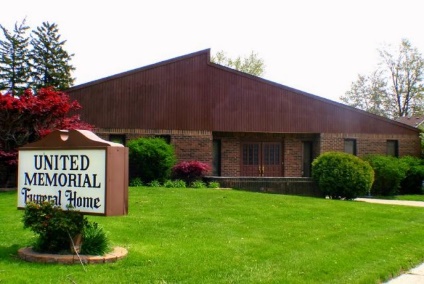 75 Dickinson St.Mt. Clemens, MI. 48043(586)463-8800     fax (586)463-8845  Email:admin@unitedmemorialfh.com
www.unitedmemorialfh.com       	  Cynthia Howell, Funeral Director	Funeral arrangements for: Harvey RobinsonFamily Hour: Friday, February 4, 2022 11:00 a.m.		United Memorial Funeral Home		75 Dickinson St.		Mount Clemens, MI. 48043Funeral: Friday, February 4, 2022 12:00 Noon		United Memorial Funeral Home		75 Dickinson St.		Mount Clemens, MI. 48043Burial: Clinton Grove Cemetery